Friday BlastJanuary 17, 2020A Few Reminders: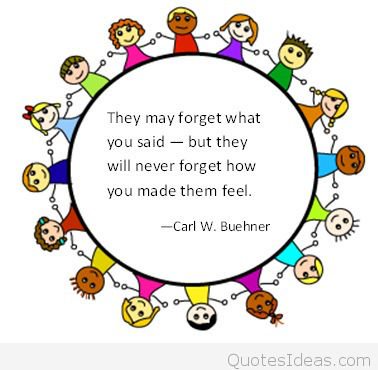 1. At the end of the day, please pick up your children from their designated drop off areas.2. With the cold, snowy weather in the forecast, please ensure that your child has a change of clothes at school. Messages from the P.A.C.1. The Carnival Committee is requesting donations for the Silent Auction. Teachers will be gathering items within a given theme to add to the baskets. Please refrain from sending money (gift cards are okay). Please see your child(ren)’s teacher for the theme. Items are due by February 1st.2. Our upcoming Hot Lunch dates are as follows:February 3rd - Taco Del MarFebruary 21st - Pizza HutMarch 13th - SubwayApril 7th - Aburiya SushiApril 24th - Little Caesars PizzaMay 4th - Taco Del MarMay 22nd - SubwayJune 1st - Carl’s Jr.June TBD Fun Day - Subway*Ordering is now available on hhpac.hotlunches.net These hot lunches are the biggest fundraiser for the school throughout the year.  Please e-mail a P.A.C. member at harryhoogepac@gmail.com if you have any questions.Upcoming EventsMonday, January 27		Divisions 10 & 11 Skating Field Trip Tuesday, January 28		Divisions 7 & 13 Skating Field Trip				Girls Basketball Game at Harry HoogeThursday, January 30		Divisions 16 & 17 Skating Field TripTHE WEEK AT A GLANCEMonday, January 20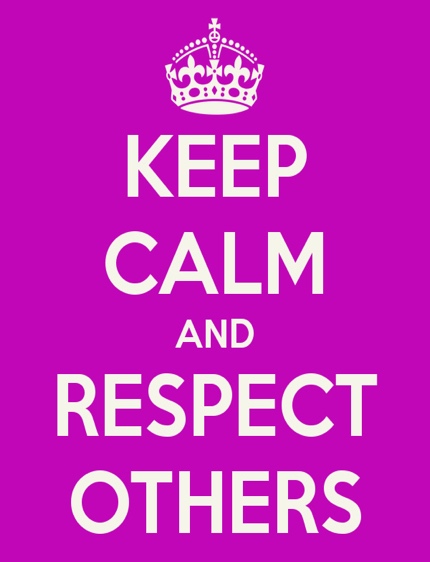 Boys Basketball Game at Harry HoogeTuesday, January 21CARES and House Teams Assembly 8:45amWednesday, January 22Student Voice Meeting 12:30-2:00pmThursday, January 23Chinese New Year Parade (Kindergarten/Grade One)  Friday, January 24Non-Instructional Day (no school for students)